                                                         İDARİ PERSONEL LİSTESİ                                                        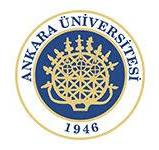 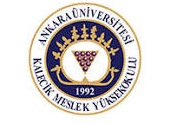 İDARİ BİRİM  PERSONEL  DAHİLİ  ÖZEL KALEM              AHMET KÖSE  111-112  PERS. VE  YAZI İŞLERİ  MEHMET DUMAN  137  MALİ İŞLER              SEYİT YILMAZ               SEYFETTİN TEPE  129  ÖĞRENCİ İŞLERİ     İSMAİL KARAVİRANLI  126  TAŞINIR KAYIT KONTROL   MURAT HASBAKIR  SEYFETTİN TEPE 116  116 BİLGİ İŞLEM BİRİMİ  MURAT HASBAKIR  123  KÜTÜPHANE              YUSUF SAĞLAM  143               TEKNİK İŞLER            OSMAN DALKURT123     YARDIMCI HİZMETLER             AZİZ BOYRAZ              ASIM CAN            SALMAN KAYA            OSMAN ŞAHİNGÖZ123  142  KORUMA VE GÜVENLİK GÖREVLİSİ            FİKRİ EKİZCE           ÖMERİL FARUK SARPKAYA     114  